SSI Ειδικότητα: Αναζήτηση και Ανάκτηση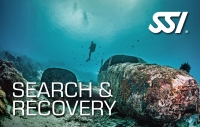 